Unidad Habilitada de Apoyo al Predictamen (UHAP)Documentos requeridos para la formalización del Convenio de Colaboración con la Industria Farmacéutica y Otras EmpresasActualización: 22 de agosto de 2018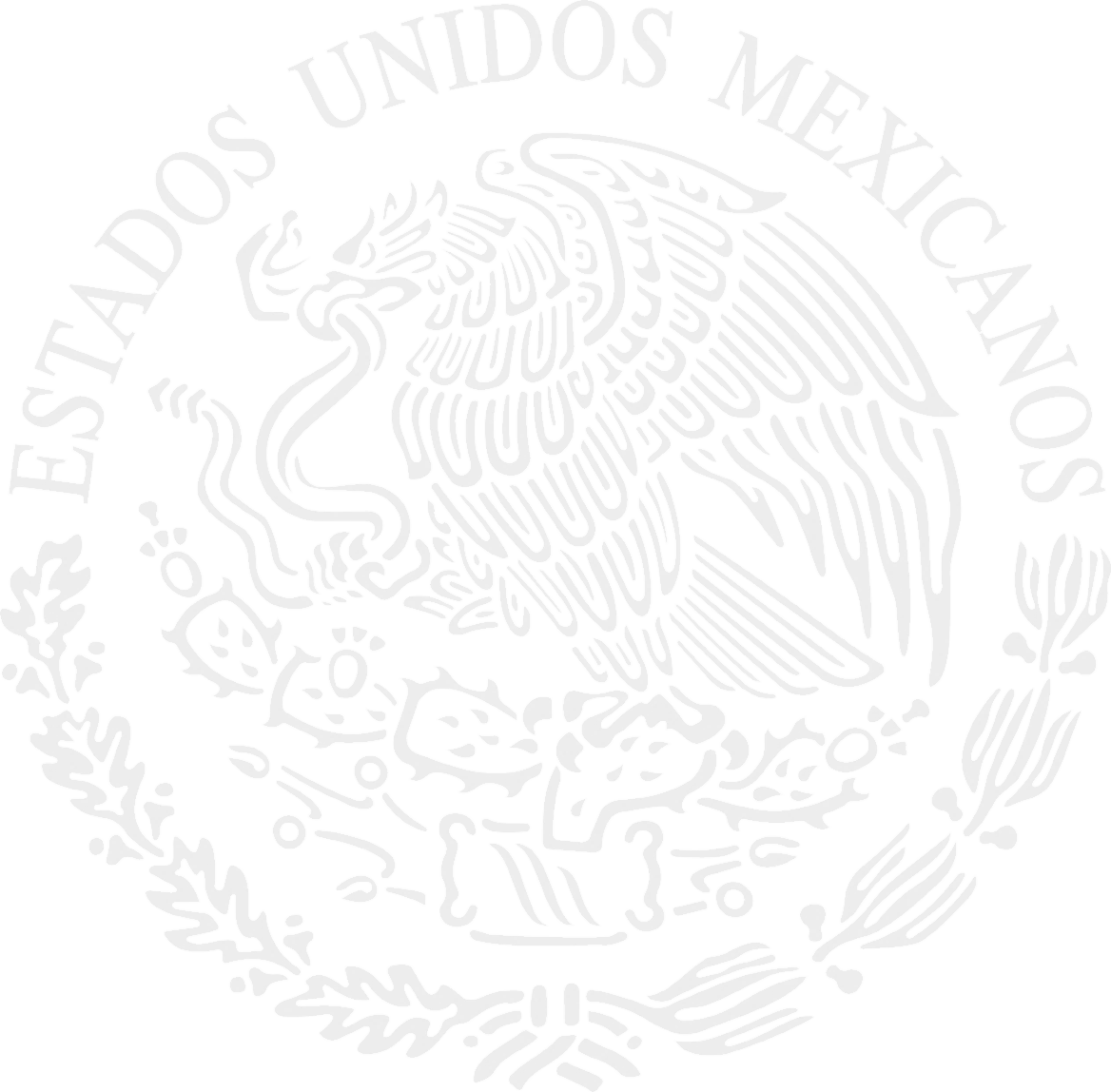 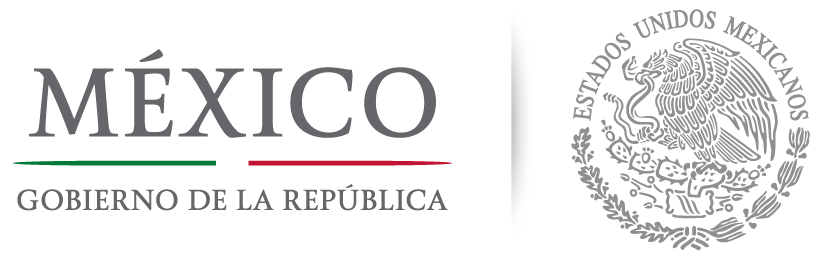 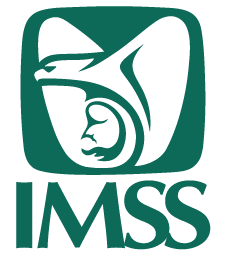                                                                                           Dirección de Prestaciones Médicas                                                         Unidad de Educación, Investigación y Políticas de Salud                                                                                   Coordinación de Investigación en SaludIndustria Farmacéutica o Empresas:1Copia certificada del Acta Constitutiva 2Copia certificada del Poder del Representante legal3Copia de la identificación del Representante legal 4Comprobante de domicilio actualizado5RFC6Registro patronal ante el IMSS 7Copia completa de la Póliza de responsabilidad civil general, que cubra ensayos clínicos 8Carta compromiso para mantener vigente la póliza, firmada por el representante legal9Carta poder para realizar los trámites en la UHAP del IMSS10Propuesta de convenio de colaboración con anexos (1a-1h)11Protocolo de investigación aprobado por el CNIC (Anexo 1a)12Desglose presupuestal (Anexo 1b)13Notificación del CNIC (Anexo 1c)14Calendario de ministraciones de los recursos pactados (Anexo 1d)15Programa de suministro de insumos (Anexo 1e)16Informe de seguimiento técnico (Anexo 1f)17Delegación de responsabilidades (solo aplica para CRO’s) (Anexo 1g)18Contrato de prestación de servicios (cuando aplique) (Anexo 1h).Investigador Responsable/Principal1Oficio solicitud de revisión y formalización del convenio de colaboración (firmada por el investigador y el representante legal de la empresa)2Copia de las Cédulas profesionales: Licenciatura y Especialidad3Tarjetón de pago IMSS, reciente4Opcional: Calificación curricular como investigador IMSS